РОССИЙСКАЯ ФЕДЕРАЦИЯ  РОСТОВСКАЯ  ОБЛАСТЬ ЦИМЛЯНСКИЙ РАЙОНМУНИЦИПАЛЬНОЕ ОБРАЗОВАНИЕ «КАЛИНИНСКОЕ СЕЛЬСКОЕ ПОСЕЛЕНИЕ»СОБРАНИЕ ДЕПУТАТОВ КАЛИНИНСКОГО СЕЛЬСКОГО ПОСЕЛЕНИЯ РЕШЕНИЕ25.06. 2013  г.                                             № 20                                    ст. КалининскаяПринятоСобранием депутатов                                                                               В соответствии с Федеральным Законом от 22.11.1995г. №171-ФЗ «О государственном регулировании производства и оборота этилового спирта, алкогольной и спиртосодержащей продукции и об ограничении потребления (распития) алкогольной продукции», Собрание депутатов Калининского  сельского поселенияРЕШИЛО:1. Определить размеры прилегающих территорий к организациям и учреждениям, в которых запрещена розничная продажа алкогольной продукции:1.1  Для детских организаций, образовательных организаций, объектов спорта – территория включающая в себя обособленную территорию и дополнительную территорию в радиусе от 30 до  от входа для посетителей на обособленную территорию, при отсутствии  обособленной территории - территорию в радиусе от 30 до  от входа для посетителей в здание. 1.2  Для медицинских организаций, учреждений культуры – территория включающая в себя обособленную территорию и дополнительную территорию в радиусе от 30 до  от входа для посетителей на обособленную территорию, при отсутствии  обособленной территории - территорию в радиусе от 30 до  от входа для посетителей в здание. 2. Определить размер прилегающей территории к  МБОУ Калининская СОШ по адресу: Цимлянский  район,   ст. Калининская,  ул. Центральная, 66/12   - территория, включающая в себя обособленную территорию и дополнительную территорию в радиусе  от входа для посетителей на обособленную территорию.Утвердить схему границ прилегающей территорий, на которой запрещена розничная продажа алкогольной продукции для МБОУ Калининская  СОШ по адресу: Цимлянский  район,  ст. Калининская, ул.  Центральная, 66/12.  Приложение №1.3. Определить размер прилегающей территории к амбулатории по адресу: Цимлянский  район, ст. Калининская, ул. Центральная, 46  - территория, включающая в себя обособленную территорию и дополнительную территорию в радиусе  от входа для посетителей на обособленную территорию.Утвердить схему границ прилегающей территории, на которой запрещена розничная продажа алкогольной продукции для амбулатории по адресу: Цимлянский район,  ст. Калининская,  ул. Центральная, 46. Приложение №1.4. Определить размер прилегающей территории к МБУКЦРКСП  «ЦДК»   по адресу: Цимлянский район,  ст. Калининская,  пер. Театральный, 3 территория, включающая в себя обособленную территорию и дополнительную территорию в радиусе  от входа для посетителей на обособленную территорию.Утвердить схему границ прилегающей территории, на которой запрещена розничная продажа алкогольной продукции для МБУКЦРКСП «ЦДК»  по адресу: Цимлянский район,  ст. Калининская,  пер. Театральный, 3. Приложение №1.5. Определить размер прилегающей территории к МБДОУ № 23 «Красная Шапочка»   по адресу: Цимлянский район, ст.Калининская, ул. Молодежная, 44  - территория, включающая в себя обособленную территорию и дополнительную территорию в радиусе  от входа для посетителей на обособленную территорию.Утвердить схему границ прилегающей территории, на которой запрещена розничная продажа алкогольной продукции для МБДОУ № 23 «Красная Шапочка» по адресу: Цимлянский район, ст. Калининская, ул. Молодежная, 44. Приложение №1.6. Определить размер прилегающей территории к СК х.Антонов по адресу: Цимлянский  район, х.Антонов, ул. Центральная, 17 – территория, включающая в себя обособленную территорию и дополнительную территорию в радиусе  от входа для посетителей на обособленную территорию.Утвердить схему границ прилегающей территории, на которой запрещена розничная продажа алкогольной продукции для СК х.Антонов по адресу: Цимлянский район, х.Антонов, ул. Центральная, 17. Приложение №2.7. Определить размер прилегающей территории к МБДОУ № 21 «Журавлик»  по адресу: Цимлянский район, х.Антонов, ул. Центральная, 22 - территория, включающая в себя обособленную территорию и дополнительную территорию в радиусе  от входа для посетителей на обособленную территорию.Утвердить схему границ прилегающей территории, на которой запрещена розничная продажа алкогольной продукции для  МБДОУ № 21 «Журавлик»  по адресу: Цимлянский район, х.Антонов, ул. Центральная, 22.  Приложение №2. 8. Определить размер прилегающей территории к ФАП по адресу: Цимлянский район, х.Антонов, ул. Центральная, 13 - территория, включающая в себя обособленную территорию и дополнительную территорию в радиусе  от входа для посетителей на обособленную территорию. Утвердить схему границ прилегающей территории, на которой запрещена розничная продажа алкогольной продукции для ФАП по адресу: Цимлянский район,  х.Антонов,  ул. Центральная, 13. Приложение №2.9. Определить размер прилегающей территории к  МБОУ Антоновская ООШ по адресу: Цимлянский  район,   х. Антонов,  ул. Центральная, 13   - территория, включающая в себя обособленную территорию и дополнительную территорию в радиусе  от входа для посетителей на обособленную территорию. Утвердить схему границ прилегающей территорий, на которой запрещена розничная продажа алкогольной продукции для МБОУ Антоновская  ООШ по адресу: Цимлянский  район,  х. Антонов, ул.  Центральная, 18.  Приложение №2.10. Определить размер прилегающей территории к МБДОУ № 22 «Ветерок»   по адресу: Цимлянский район ст.Терновская, ул. Школьная, 35  - территория, включающая в себя обособленную территорию и дополнительную территорию в радиусе  от входа для посетителей на обособленную территорию.Утвердить схему границ прилегающей территории, на которой запрещена розничная продажа алкогольной продукции для МБДОУ № 22 «Ветерок» по адресу: Цимлянский район, ст. Терновская, ул. Школьная, 35. Приложение №3.11.Определить размер прилегающей территории к СК ст.Терновская по адресу: Цимлянский  район, ст.Терновская, ул. Центральная, 50 – территория, включающая в себя обособленную территорию и дополнительную территорию в радиусе  от входа для посетителей на обособленную территорию.Утвердить схему границ прилегающей территории, на которой запрещена розничная продажа алкогольной продукции для СК ст.Терновская по адресу: Цимлянский район, ст.Терновская, ул. Центральная, 50. Приложение №3.12.Определить размер прилегающей территории к  Терновскому филиалу МБОУ Калининская СОШ по адресу: Цимлянский  район,  ст.Терновская,  ул. Школьная, 27 - территория, включающая в себя обособленную территорию и дополнительную территорию в радиусе  от входа для посетителей на обособленную территорию.Утвердить схему границ прилегающей территорий, на которой запрещена розничная продажа алкогольной продукции для Терновского филиала МБОУ Калининская  СОШ по адресу: Цимлянский  район,  ст. Терновская, ул.  Школьная, 27.  Приложение №3.13. Определить размер прилегающей территории к ФАП по адресу: Цимлянский  район ст.Терновская, ул. Центральная, 24       - территория, включающая в себя обособленную территорию и дополнительную территорию в радиусе  от входа для посетителей на обособленную территорию.Утвердить схему границ прилегающей территории, на которой запрещена розничная продажа алкогольной продукции для ФАП по адресу: Цимлянский район,  ст.Терновская,  ул. Центральная, 24. Приложение № 3.14. Определить размер прилегающей территории к ФАП по адресу: Цимлянский район, х.Карнауховский, пер. Театральный, 7 - территория, включающая в себя обособленную территорию и дополнительную территорию в радиусе  от входа для посетителей на обособленную территорию.Утвердить схему границ прилегающей территории, на которой запрещена розничная продажа алкогольной продукции для ФАП по адресу: Цимлянский район,  х.Карнауховский,  пер. Театральный, 7. Приложение №4.           15. Настоящее решение вступает в силу со дня его официального опубликования (обнародования).Глава Калининскогосельского поселения                                                    Н.И. МаркинПриложение 1 к решению Собрания депутатов №        от            2013г. ст. Калининская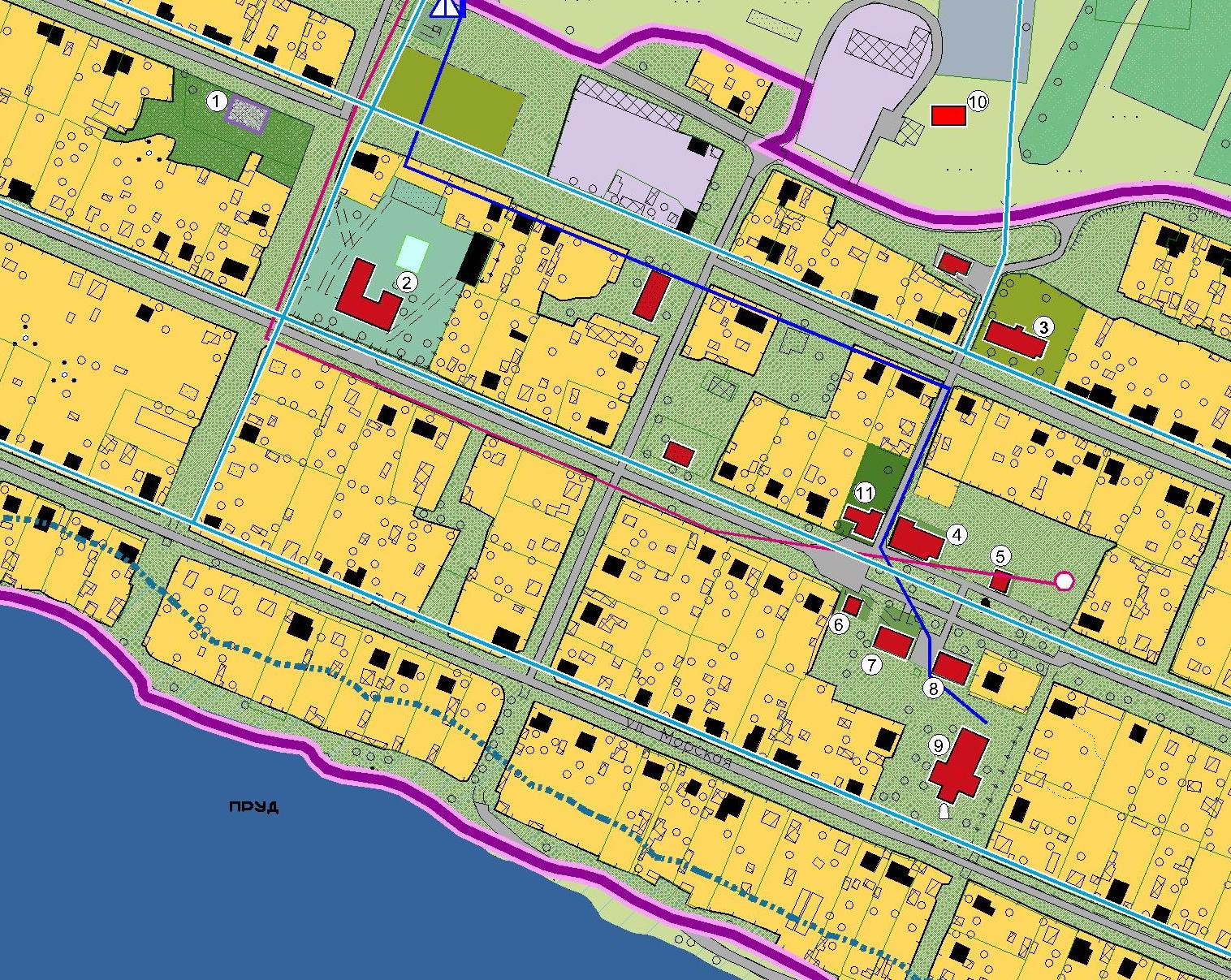 Условные обозначения:2- школа3- детский сад 9- ЦДК11- амбулаторияПриложение 2 к решению Собрания депутатов №        от            2013г. х. Антонов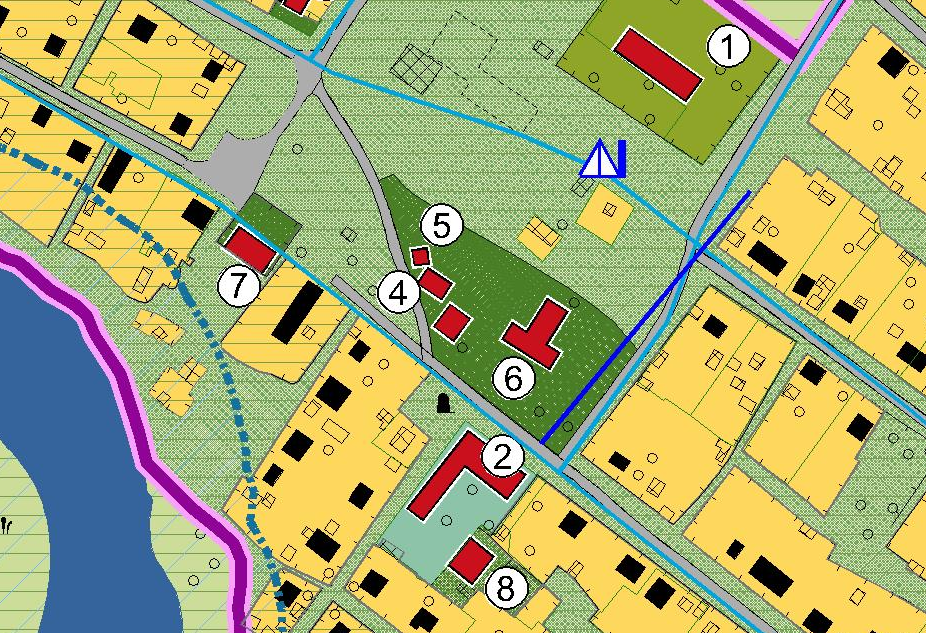 Условные обозначения:1- детский сад2- школа8- ФАП6- СКПриложение 3 к решению Собрания депутатов №        от            2013г. ст. Терновская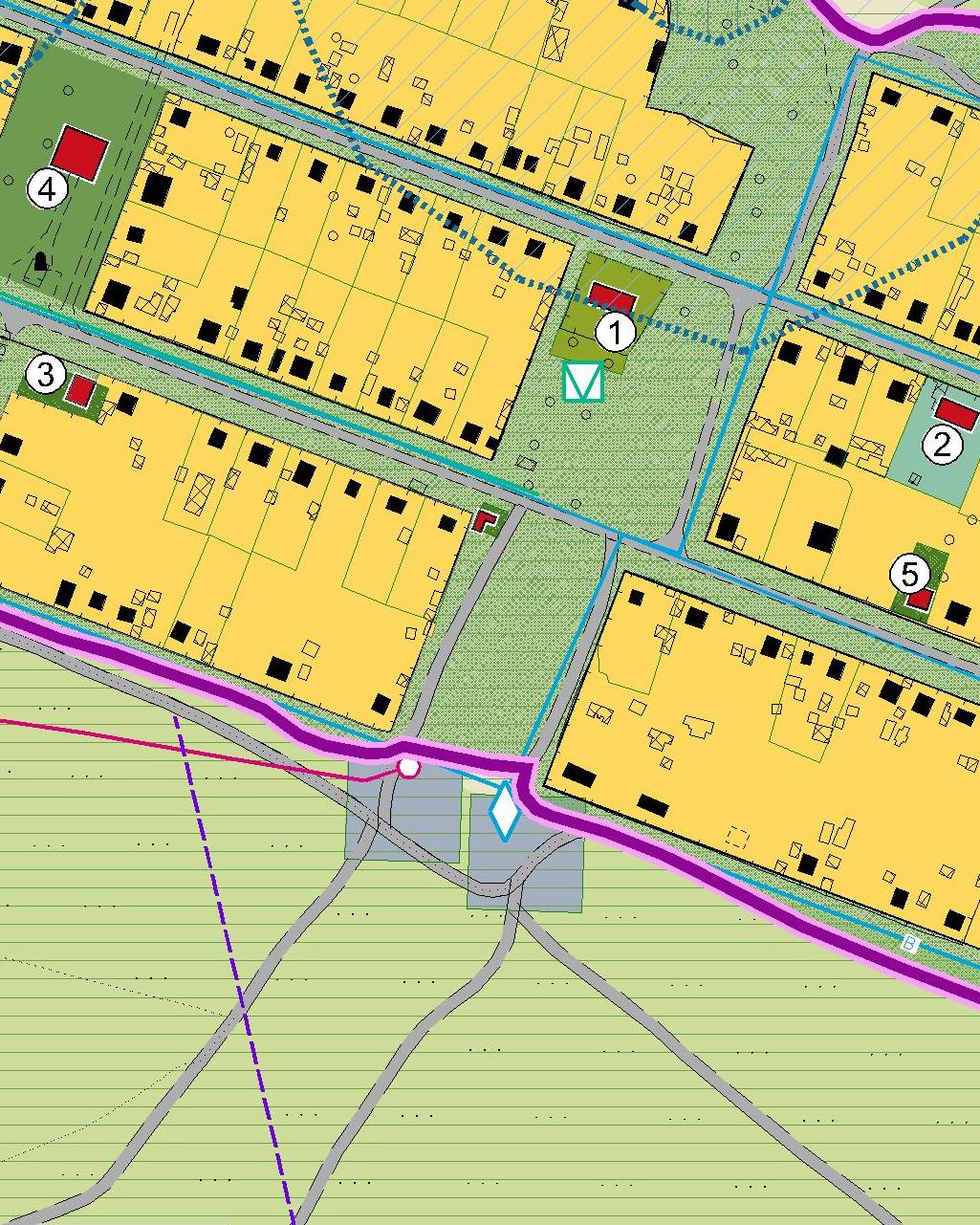 Условные обозначения:1- детский сад2- школа4- СК5- ФАППриложение 4 к решению Собрания депутатов №        от            2013г. х. Карнауховский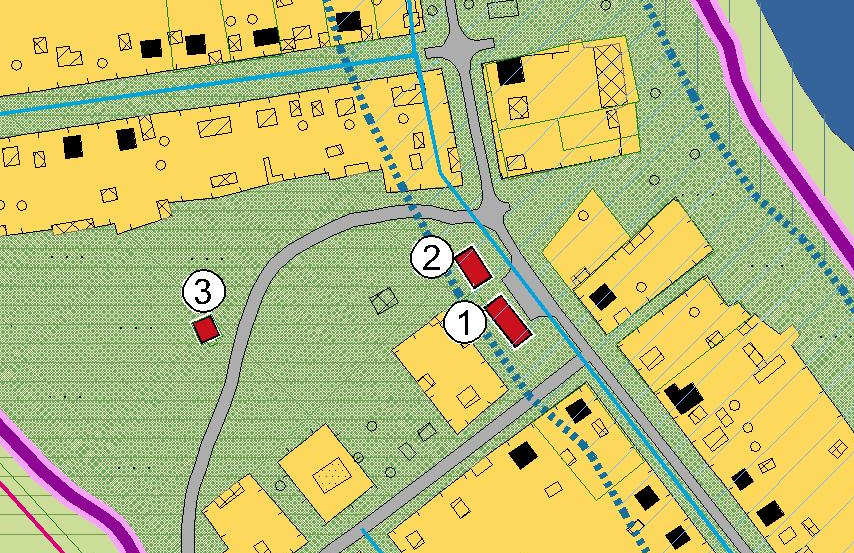 Условные обозначения:3- ФАПОб определении границ территорий, на которых не допускается розничная продажа алкогольной продукции 